 Shane Keller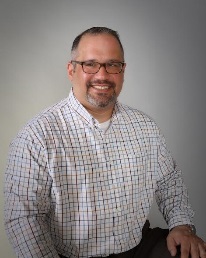 Shane is a graduate of Wyomissing High School and received his AAS in Business Management from Reading Area Community College, and his BS in Management from Alvernia University.  Shane is the Manager of Driver Programs for Penske Logistics. Before joining Penske, Shane was the HR Liaison for Susquehanna Bancshares, Inc. and held multiple positions with the County of Berks over an almost 20 year career with them, last holding position as the Interim Director of Human Resources.  Shane has been a member of the Berks County Chapter since 2006 and previously held positions as secretary, treasurer, vice-president and president.   